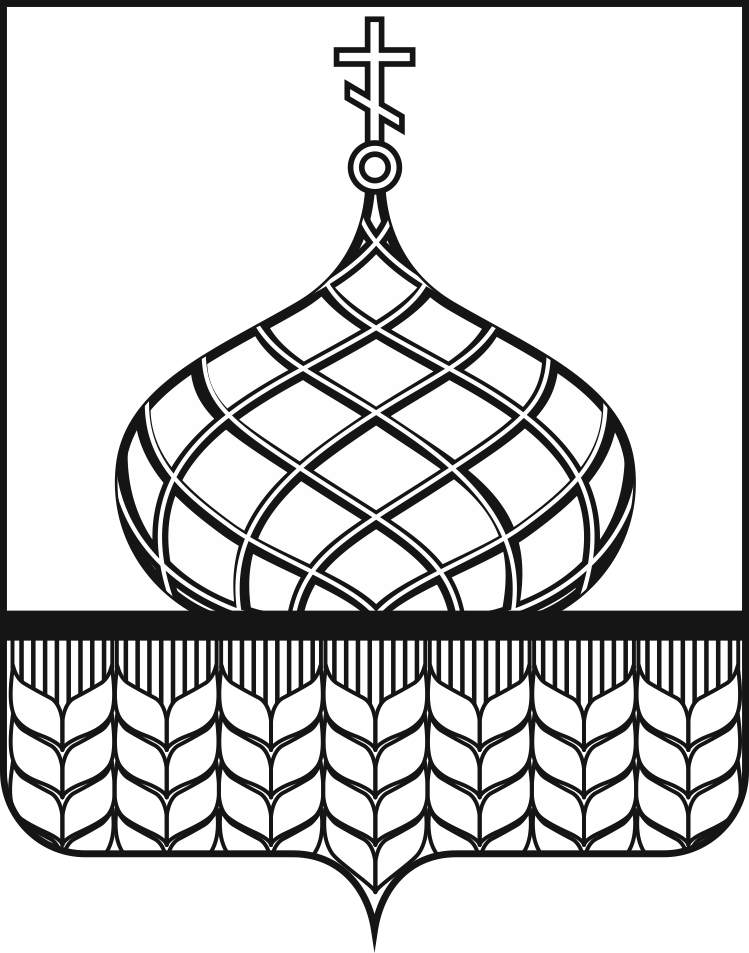 АДМИНИСТРАЦИЯ АННИНСКОГО  МУНИЦИПАЛЬНОГО РАЙОНАВОРОНЕЖСКОЙ ОБЛАСТИПОСТАНОВЛЕНИЕот  01.02. 2021 г.    № 37п.г.т. АннаВ соответствии с Земельным кодексом Российской Федерации от 25.10.2001 года №136-ФЗ, Федеральным законом от 25 октября 2001 г. N 137-ФЗ "О введении в действие Земельного кодекса Российской Федерации",  администрация Аннинского муниципального района Воронежской области  постановляет:   Провести открытый аукцион по продаже земельного участка из земель сельскохозяйственного назначения, государственная собственность на который не разграничена, для сельскохозяйственного использования согласно приложению № 1.Организатором аукциона определить Комитет по управлению муниципальным имуществом администрации Аннинского муниципального района.Возложить контроль за выполнением настоящего постановления на председателя комитета по управлению муниципальным имуществом администрации Аннинского муниципального района Ж.Н. Лопатину.Приложение № 1к  постановлению администрации Аннинского муниципального района Воронежской области№   37   от 01.02.2021года.Извещение о проведении открытого аукциона по продаже земельного участка  из земель сельскохозяйственного назначения, государственная собственность на который не разграничена, для сельскохозяйственного использования Администрация Аннинского муниципального района Воронежской области информирует о проведении открытого аукциона по продаже  земельного  участка  из состава земель сельскохозяйственного назначения, государственная собственность на который не разграничена, для сельскохозяйственного использования.Организатор аукциона: Комитет по управлению муниципальным имуществом администрации Аннинского муниципального района. Адрес: 396250, Воронежская область, Аннинский район, пгт Анна ул. Ленина, дом 26, кабинет № 20.Адрес эл. почты: lopatina@govvrn.ru Контактный телефон: 8 (47346) 21180Основание для проведения аукциона: Постановление Администрации Аннинского муниципального района от  01.02.2021 года  №  37   «Об условиях проведения открытого аукциона по продаже земельного  участка   из земель сельскохозяйственного назначения, государственная собственность на который не разграничена, для сельскохозяйственного использования».Предмет аукциона: продажа земельного участка из земель сельскохозяйственного назначения, государственная собственность на который не разграничена, для сельскохозяйственного использования.Лот № 1Информация о земельном участке:Местоположение: Воронежская область, Аннинский район, Новожизненское сельское поселение, юго- западная  часть кадастрового квартала 36:01:0730008Площадь земельного участка: 648907 кв.м.Кадастровый номер: 36:01:0730008:211Категория земель: земли сельскохозяйственного назначенияРазрешенное использование: Для сельскохозяйственного использованияГраница земельного участка состоит из 2 контуров. Учтенные номера контуров и их площади:контур 1 площадью 468106 кв.м.;контур 2 площадью 180801 кв.м..Границы-  описаны в сведениях об основных характеристиках объекта недвижимостиОбременения, ограничения: не зарегистрированыНачальная цена предмета аукциона: рыночная стоимость  земельного участка,   которая определена на основании отчета об оценке:По Лоту № 1 –3 060 000 рублей 00 копеек (Три миллиона шестьдесят тысяч      рублей 00 копеек), без НДС (отчет об оценке рыночной стоимости земельного участка от 20.10.2020 года  № 4112/20   ООО «Аналитик Центр»);Форма торгов и подачи предложений о размере стоимости: аукцион, открытый по составу участников и открытый по форме подачи предложений по цене.Величина повышения начальной цены («шаг аукциона») – 3% от начального размера рыночной стоимости  земельного участка, не изменяется в течение всего аукциона:По Лоту № 1 – 91 800 рублей 00 копеек (Девяносто одна тысяча восемьсот   рублей  00  копеек) без НДС;форма заявки: форма заявки представлена в приложении к настоящему извещению. Адрес места приема заявок: понедельник-пятница с 8-00 до 16-00 часов  по московскому времени (перерыв с 12-00 до 13-00 часов), кроме выходных и праздничных дней, в письменной форме, по адресу: 396250, Воронежская область, Аннинский район, пгт Анна, ул. Ленина, дом 26, кабинет №19.Дата начала срока подачи заявок на участие в аукционе: 01.02.2021 года Дата окончания срока приема заявок на участие в аукционе: 25.02.2021   года до 16-00 часов.Отказ в приеме заявки: заявка, поступившая по истечении срока приема, возвращается претенденту в день её поступления.Отзыв заявки: до окончания срока приема заявок, а также после окончания срока приема заявок претендент имеет право отозвать зарегистрированную заявку путем письменного уведомления организатора аукциона.Перечень документов, предоставляемых для участия в аукционе:- заявка на участие в аукционе по установленной форме с указанием банковских реквизитов счета для возврата задатка;- копии документов, удостоверяющих личность заявителя (для граждан);- надлежащим образом заверенный перевод на русский язык документов о государственной регистрации юридического лица в соответствии с законодательством иностранного государства в случае, если заявителем является иностранное юридическое лицо;- документы, подтверждающие внесение задатка.Все указанные документы в части их оформления и содержания должны соответствовать требованиям законодательства Российской Федерации.В случае если представленные документы содержат помарки, подчистки, исправления и т.п., последние должны быть заверены подписью должностного лица и проставлением печати юридического лица, их совершивших, либо указанные документы должны быть заменены на их копии, нотариально удостоверенные в установленном порядке.Порядок приема заявки:Заявление подается или направляется в уполномоченный орган заявителем по его выбору лично или посредством почтовой связи на бумажном носителе либо в форме электронных документов с использованием информационно-телекоммуникационной сети "Интернет". Заявления, поданные в форме электронных документов с использованием информационно-телекоммуникационной сети "Интернет", должны соответствовать требованиям, утвержденным требованиям Приказа Министерства экономического развития РФ от 14 января 2015 г. N 7 "Об утверждении порядка и способов подачи заявлений об утверждении схемы расположения земельного участка или земельных участков на кадастровом плане территории, заявления о проведении аукциона по продаже земельного участка, находящегося в государственной или муниципальной собственности, или аукциона на право заключения договора аренды земельного участка, находящегося в государственной или муниципальной собственности, заявления о предварительном согласовании предоставления земельного участка, находящегося в государственной или муниципальной собственности, заявления о предоставлении земельного участка, находящегося в государственной или муниципальной собственности, и заявления о перераспределении земель и (или) земельных участков, находящихся в государственной или муниципальной собственности, и земельных участков, находящихся в частной собственности, в форме электронных документов с использованием информационно-телекоммуникационной сети "Интернет", а также требований к их формату от 14.01.2015 года № 7.Одно лицо имеет право подать только одну заявку.Заявки подаются, начиная с даты, указанной в извещении до даты окончания приема заявок путем вручения организатору аукциона.Заявка считается принятой организатором аукциона, если ей присвоен регистрационный номер, о чем на заявке делается соответствующая отметка. Заявки подаются и принимаются одновременно с полным комплектом требуемых для участия в аукционе документов.Поданная заявка с прилагаемыми к ней документами регистрируется организатором торгов в журнале приема заявок с присвоением каждой заявке номера и с указанием даты и времени подачи документов. Копия зарегистрированной заявки с отметкой о приеме передается заявителю.Все листы документов, представляемых одновременно с заявкой, либо отдельные тома данных документов должны быть прошиты, пронумерованы, скреплены печатью претендента (при наличии печати) (для юридического лица) и подписаны претендентом или его представителем. К данным документам (в том числе к каждому тому) также прилагается их опись. Заявка и такая опись составляются в двух экземплярах, один из которых остается у организатора торгов, другой - у претендента.Соблюдение претендентом указанных требований означает, что заявка и документы, представляемые одновременно с заявкой, поданы от имени претендента.В случае если от имени претендента действует его представитель по доверенности, к заявке должна быть приложена доверенность на осуществление действий от имени претендента, оформленная в установленном порядке, или нотариально заверенная копия такой доверенности. В случае если доверенность на осуществление действий от имени претендента подписана лицом, уполномоченным руководителем юридического лица, заявка должна содержать также документ, подтверждающий полномочия этого лица.Размер задатка: 100 % от начального размера рыночной стоимости  за земельный участок:По Лоту № 1 –3 060 000 рублей 00 копеек (Три миллиона шестьдесят тысяч      рублей 00 копеек), без НДС; Оплата задатка производится заявителем на участие в аукционе в срок до даты окончания приема заявок на участие в аукционе – до  25.02. 2021 года.Задаток считается  внесенным с момента поступления всей суммы задатка на указанный счет.Представление документов, подтверждающих внесение задатка, признается заключением соглашения о задатке.Порядок внесения задатка: перечисление на нижеуказанный расчетный счет:Отдел финансов администрации Аннинского муниципального района Воронежской области, ИНН 3601002336, КПП 360101001,                                          р/с 40302810714116000002, Банк получателя Воронежский РФ ОАО «Россельхозбанк» г. Воронеж, БИК 042007811, к/с 30101810700000000811.В назначении платежа указать: «Оплата задатка для участия в аукционе по продаже земельного участка по Лоту №___       площадь  ______________ кв.м., кадастровый номер _________________, дата аукциона  «___» _____2021г.».Порядок возврата задатка: Задаток возвращается претенденту путем перечисления суммы внесенного задатка на расчетный счет претендента, указанный в заявке в следующих  случаях и сроки:- в случае отзыва заявителем в установленном порядке заявки до дня окончания срока приема заявок в течение трех рабочих дней со дня поступления уведомления об отзыве заявки. В случае отзыва заявки заявителем после окончания срока приема заявок задаток возвращается в порядке, установленном для участников аукциона;- в случае если заявитель не был допущен к участию в аукционе, организатор аукциона возвращает внесенный заявителем задаток в течение трех рабочих дней со дня оформления протокола  приема заявок на участие в аукционе;- в случае если  претендент участвовал в аукционе, но не победил, организатор аукциона обязуется возвратить сумму внесенного претендентом задатка в течение 3 рабочих дней со дня подписания протокола о результатах аукциона;- в случае признания аукциона несостоявшимся в соответствии с  п. 19 статьи 39.12 Земельного Кодекса организатор аукциона обязуется возвратить сумму внесенного претендентом задатка в течение трех рабочих дней со дня подписания протокола о результатах аукциона;- в случае, если уполномоченный орган принял решение об отказе в проведении аукциона в порядке, предусмотренном пунктом 8 статьи 39.11 Земельного кодекса Российской Федерации, организатор аукциона возвращает задаток в течение трех дней со дня  принятия такого решения. Внесенный задаток не возвращается в случае, если претендент, признанный победителем аукциона:- уклоняется или отказывается от подписания договора купли- продажи земельного участка.Внесенный победителем аукциона задаток засчитывается в счет оплаты приобретаемого права на земельный участок.Место, дата, время определения участников аукциона: Комитет по управлению муниципальным имуществом администрации Аннинского муниципального района (396250, Воронежская область, Аннинский район,                  пгт Анна, ул. Ленина, дом 26, кабинет № 20)   01.03.2021  года в 16-05 часовОпределение участников аукционаВ день подведения итогов приема заявок Организатор торгов рассматривает заявки и документы претендентов и устанавливает факт поступления на счет Организатора торгов указанных сумм задатков.По результатам рассмотрения заявок и документов Организатор торгов принимает решение о признании претендентов участниками аукциона или об отказе в допуске претендента к участию в торгах, которое оформляется протоколом.Претендент не допускается к участию в аукционе по следующим основаниям:1) непредставление необходимых для участия в аукционе документов или представление недостоверных сведений;2) не поступление задатка на дату рассмотрения заявок на участие в аукционе;3) наличие сведений о заявителе, об учредителях (участниках), о членах коллегиальных исполнительных органов заявителя, лицах, исполняющих функции единоличного исполнительного органа заявителя, являющегося юридическим лицом, в предусмотренном настоящей статьей реестре недобросовестных участников аукциона.Претенденты, признанные участниками аукциона, и претенденты, не допущенные к участию в аукционе, уведомляются об этом путем вручения им соответствующего уведомления.Претендент, допущенный к участию в аукционе, приобретает статус участника аукциона с момента оформления Организатором торгов протокола о признании претендентов участниками аукциона.Заявитель имеет право отозвать принятую организатором аукциона заявку до дня окончания срока приема заявок, уведомив об этом в письменной форме организатора аукциона. В случае отсутствия заявок на участие в аукционе, либо если в аукционе принял участие только один участник, организатор аукциона признает аукцион несостоявшимся.Место, дата, время проведения аукциона: Комитет по управлению муниципальным имуществом администрации Аннинского муниципального района (396250, Воронежская область, Аннинский район, пгт Анна, ул. Ленина, дом 26, кабинет № 20)  03.03.2021    года, в  09 часов 00 минут по московскому времени. Организатор аукциона вправе отказаться от его проведения  не позднее чем за три дня до дня проведения аукциона. Извещение об отказе от проведения аукциона опубликовывается организатором аукциона в течение трех дней на официальном сайте. Организатор аукциона в течение трех дней извещает участников аукциона о своем отказе от проведения  аукциона.Порядок проведения аукциона: - аукцион ведет аукционист;-аукцион начинается с оглашения наименования, основных характеристик и начального размера рыночной стоимости   земельного участка, «шага аукциона» и порядка проведения аукциона;-участникам аукциона выдаются пронумерованные билеты, которые они поднимают после оглашения аукционистом начального размера рыночной земельного участка   и каждого очередного размера  стоимости  земельного участка в случае, если готовы заключить договор купли-продажи земельного участка в соответствии с этим размером стоимости земельного участка;- каждый последующий размер стоимости земельного участка аукционист назначает путем увеличения текущего размера рыночной стоимости  земельного участка  на «шаг аукциона». После объявления очередного размера  стоимости  земельного участка  аукционист называет номер билета участника аукциона, который первым поднял билет, и указывает на этого участника аукциона. Затем аукционист объявляет следующий размер стоимости  земельного участка в соответствии с «шагом аукциона»;- при отсутствии участников аукциона, готовых заключить договор купли-продажи  земельного участка в соответствии с названным аукционистом размером стоимости  земельного участка, аукционист повторяет этот размер стоимости  земельного участка  три раза. Если  после троекратного объявления очередного размера  стоимости  земельного участка ни один из участников не поднял билет, аукцион завершается;-по завершению аукциона аукционист объявляет о продаже  земельного участка, называет размер стоимости  земельного участка и номер билета победителя аукциона.Победителем признается участник, предложивший наибольший размер стоимости  земельного участка выставленный на аукцион.Результаты аукциона оформляются протоколом, который подписывается организатором и победителем в день проведения аукциона. Протокол о результатах аукциона составляется в двух экземплярах: по одному экземпляру передается победителю аукциона по каждому лоту, один остается у организатора.Порядок заключения Договора купли-продажи земельного участка1. Организатор торгов направляет победителю аукциона или единственному принявшему участие в аукционе его участнику три экземпляра подписанного проекта договора купли-продажи земельного участка в десятидневный срок со дня составления протокола о результатах аукциона. При этом договор купли-продажи земельного участка заключается по цене, предложенной победителем аукциона, или в случае заключения указанного договора с единственным принявшим участие в аукционе его участником по начальной цене предмета аукциона. Не допускается заключение договора ранее, чем через десять дней со дня размещения информации о результатах аукциона на официальном сайте торгов.2. Организатор аукциона вправе объявить о проведении повторного аукциона в случае, если аукцион был признан несостоявшимся и лицо, подавшее единственную заявку на участие в аукционе, заявитель, признанный единственным участником аукциона, или единственный принявший участие в аукционе его участник в течение тридцати дней со дня направления им проекта договора купли-продажи  земельного участка не подписали и не представили организатору аукциона указанный договор (при наличии указанных лиц). При этом условия повторного аукциона могут быть изменены.3. Если договор купли-продажи земельного участка в течение тридцати дней со дня направления его победителю аукциона не был подписан и не представлен организатору аукциона, то организатор аукциона предлагает заключить указанный договор иному участнику аукциона, который сделал предпоследнее предложение о цене предмета аукциона, по цене, предложенной победителем аукциона.4. В случае, если в течение тридцати дней со дня направления участнику аукциона, который сделал предпоследнее предложение о цене предмета аукциона, проекта договора купли-продажи  земельного участка, этот участник не представил организатору аукциона подписанный им договор, организатор аукциона вправе объявить о проведении повторного аукциона или распорядиться земельным участком иным образом в соответствии с Земельным кодексом Российской Федерации.Приложение В  единую комиссию по рассмотрению заявок, и проведению торгов о предоставлении земельных участков, государственная собственность на которые не разграничена, для целей не связанных со строительством в аренду и в собственностьЗ А Я В К А"___"____________ 2021  г.1. Заявитель __________________________________________________________________________________________________________________ (Ф.И.О. для физического лица или ИП, наименование для юридического лица) действующий на основании1___________________________________________________ 1 Заполняется при подаче заявки юридическим лицом ** Заполняется при подаче заявки лицом, действующим по доверенности Условия аукциона, порядок и условия заключения договора купли-продажи с участником аукциона являются условиями публичной оферты, а подача заявки на участие в аукционе является акцептом такой оферты. 2. Заявитель обязуется: 2.1. Соблюдать условия и порядок проведения аукциона, содержащиеся в документации об аукционе, извещении о проведение аукциона. 2.2. В случае признания его победителем аукциона или участником аукциона, сделавшим предпоследнее предложение о цене земельного участка, заключить купли-продажи с Организатором торгов  в соответствии с порядком, сроками и требованиями, установленными документацией об аукционе. 2.3. В случае признания его единственным участником аукциона заключить договор купли-продажи с Организатором торгов в соответствии с порядком, сроками и требованиями, установленными документацией об аукционе. 3. Заявителю понятны все требования к использованию объекта купли-продажи , положения и требования документации об аукционе и он обязуется их выполнять. Заявителю известно фактическое состояние объекта купли-продажи  и он не имеет претензий к его фактическому состоянию. 4. Заявитель извещён о том, что: 4.1. Плательщиком по оплате задатка может быть только заявитель. Не допускается перечисление задатка иными лицами. Перечисленные денежные средства иными лицами, кроме заявителя (лица подавшего заявку на участие в торгах) будут считаться ошибочно перечисленными денежными средствами и возвращены на счет плательщика. 4.2. В платежном поручении (квитанции) об оплате задатка необходимо указывать: «Оплата задатка для участия в аукционе по продаже земельного участка по лоту № __, площадь ________ кадастровый номер ___________________________. Дата аукциона: «___» _________ 2021_ г.»4.3. Подтверждением внесения задатка в установленные сроки на расчетный счет, указанный в настоящей Заявке, является выписка со счета организатора торгов.4.4. Денежные средства, перечисленные по платежным поручениям, оформленным не в соответствии с пунктами 4.1. и 4.2. настоящего заявления будут считаться, ошибочно перечисленными денежными средствами и возращены на счет плательщика. 4.5. В случае не поступления в указанный в документации об аукционе, извещении о проведении аукциона срок задатка на счет и/или не предоставлении платёжных документов в установленные сроки, обязательства Заявителя по внесению задатка считаются неисполненными. 4.6. Полученные после окончания установленного срока приема заявок на участие в аукционе заявки и другие документы, в том числе платёжные документы, не рассматриваются и в тот же день возвращаются соответствующим заявителям. 5. Заявитель подтверждает, что на дату подписания настоящей заявки ознакомлен с порядком проведения аукциона, порядком перечисления задатка, проектом договора купли продажи, документацией об аукционе по объекту купли-продажи, выставляемому на аукцион, и они ему понятны. Заявитель подтверждает, что надлежащим образом идентифицировал и ознакомлен с реальным состоянием выставляемого на аукцион объекта купли-продажи в результате осмотра, который осуществляется по адресу нахождения объекта купли-продажи. Заявитель, проявив должную меру заботливости и осмотрительности, согласен на участие в аукционе на условиях и с учетом требований, указанных в документации об аукционе. 6. Заявитель осведомлен и согласен с тем, что Организатор аукциона не несет ответственности за ущерб, который может быть причинен заявителю отменой аукциона, внесением изменений в извещение о проведении аукциона или снятием с аукциона объекта купли-продажи, а также приостановлением организации и проведения аукциона. 7. Ответственность за достоверность представленных документов и информации несет заявитель. 8. В соответствии с Федеральным законом от 27.07.2006 г. №152-ФЗ « О персональных данных», подавая заявку, Заявитель дает согласие на обработку персональных данных, а так же предоставления информации, включая персональные данные, третьим лицам с целью определения возможности исполнения условий настоящего договора.Платежные реквизиты заявителя1: ________________________________________________________________________________________________________________________Заявитель (представитель заявителя, действующий по доверенности): ________________________________________________________________________________(Должность и подпись заявителя или его уполномоченного представителя)(Индивидуального предпринимателя или юридического лица) ** ИНН для физических лиц 12 знаков, ИНН для юридических лиц 10 знаков. Заявители – физические лица указывают ИНН в соответствии с свидетельством из налогового органа о постановке на учет.  Форма описи документов, представляемых вместе с заявкой на участие в аукционеОПИСЬДокументов, представляемых вместе с заявкой на участие в аукционе «_______»____________2021года_______________________  (_______________)(подпись)            М.п.Согласие на обработку персональных данныхЯ,___________________________________________________________________(Ф.И.О.), подписавший заявление об участии в аукционе по продаже земельного участка, проживающий (ая) по адресу: ____________________________________________________________________________________________________________________________________________________________________________________________,________________ серия______№____________, выдан  «____»_____________20___г.(наименование удостоверяющего личность документа )______________________________________________________________________________________________ ,(кем выдан, код подразделения)в соответствии со ст. 9 Федерального закона от 27 июля 2006 года «152-ФЗ «О персональных данных» даю свое согласие администрации Аннинского муниципального района Воронежской области, Комитету по управлению муниципальным имуществом администрации Аннинского муниципального района на обработку моих персональных данных, а именно :1. Фамилия, имя, отчество.2. Данные документа, удостоверяющего личность.3. Адрес места жительства и адрес фактического проживания.4.Контактный телефон, факс и адрес электронной почты.Целью предоставления и обработки персональных данных является: участие в аукционе по продаже земельного участка.С вышеуказанными персональными данными могут быть совершены следующие действия (операции) или совокупность действия (операций), совершаемых с использованием средств автоматизации или без использования таких средств : сбор, запись, накопление, хранение, систематизация, уточнение (обновление, изменение), извлечение, использование, передача (распространение, предоставление, доступ), обезличивание, блокирование, удаление, уничтожение.Настоящее согласие вступает в силу с момента его подписания и действует в течение пяти лет.Я уведомлен(а) о своем праве отозвать согласие путем подачи в администрацию Аннинского муниципального района Воронежской области, Комитет по управлению муниципальным имуществом администрации Аннинского муниципального района письменного заявления.Подтверждаю, что ознакомлен(а) с положениями Федерального закона от 27.07.2006 г. №152-ФЗ «О персональных данных», права и обязанности в области защиты персональных данных мне разъяснены.Подпись субъекта персональных данных ________________________________________«____»________________________2021г.ПРОЕКТД О Г О В О Ркупли-продажи земельного участка№ ___________________КП ЗУп.г.т. Анна, Аннинского района, Воронежской области    «____» ________________ 2021  года Администрация Аннинского муниципального района Воронежской области,                   ИНН 3601002022, внесена в Единый государственный реестр юридических лиц 13.11.2002г. Межрайонной ИМНС России № 5 по Воронежской области за основным государственным регистрационным номером 1023600510460, согласно свидетельства серии 36 № 000852498, юридический адрес: Воронежская область, Аннинский район, п.г.т. Анна, ул. Ленина, д.28, в лице Главы Аннинского муниципального района Авдеева Василия Ивановича, действующего на основании Устава, с одной стороны, именуемая в дальнейшем «Продавец» и__________________________________,  с другой стороны, именуемый в дальнейшем «Покупатель» и именуемые в дальнейшем «Стороны», в соответствии с действующим законодательством и на основании протокола  от_________ 2021 года  проведения открытого аукциона по продаже земельного участка по извещению № __________ от   _____2021  года заключили настоящий договор о нижеследующем:  Предмет договора.1.1.  Продавец обязуется передать в собственность за плату, а Покупатель принять и оплатить по цене и на условиях настоящего Договора земельный участок, из земель сельскохозяйственного назначения, общей площадью ________ кв.м. с кадастровым номером _______________, местоположение : __________________________(далее -Участок), вид разрешенного использования: для сельскохозяйственного использования. 1.2. На Участке отсутствуют объекты недвижимого имущества. 1.3. Передача Участка оформляется актом приема-передачи, который является неотъемлемой частью настоящего договора.Цена договора и порядок расчетов.На основании результатов проведённого открытого аукциона по продаже земельного участка (протокол _____________________________________________ от   _____2021 года) цена земельного участка,  площадью  ______  кв.м. составляет  _____________ руб._______ коп. (_____________ рубля _______ копейки),  Задаток в сумме ______ рублей _____ копеек  (__________  рублей _____ копеек), внесенный Покупателем на счет организатора торгов, засчитывается в счет оплаты  цены земельного Участка.Покупатель обязан перечислить на расчетный счет Продавца цену Участка, установленную по итогам торгов за вычетом суммы задатка в размере  ________рубля ____ копейки (_______ рублей ______ копеек), в течение 7 (семи) дней с момента заключения настоящего Договора (п.6 настоящего Договора).Регистрация перехода права собственности на Участок производится после полной оплаты цены Участка.Обязательства  Покупателя по  оплате цены Земельного участка по настоящему договору считаются  исполненными в момент поступления денежных средств  в рублях на счет  03100643000000013100  в ОТДЕЛЕНИЕ  ВОРОНЕЖ  БАНКА РОССИИ// УФК по Воронежской области   г. Воронеж. Получатель :Отдел финансов Администрации Аннинского муниципального района, ИНН 3601002336,КПП 360101001, БИК 012007084, Кор. счет 40102810945370000023, ОКТМО __________, КБК 92711406013050000430, в назначении платежа указать «Поступления от продажи земельного участка по договору купли-продажи № ____________ КП ЗУ от____________________.2021г.».Ограничения использования и обременения Участка.Обременения (ограничения) на данный земельный участок:__________ Ограничения использования и обременения Участка, установленные до заключения Договора. Сохраняются вплоть до их прекращения в порядке, установленном законодательством Российской Федерации.3.3.  Покупатель  осведомлен обо всех имеющихся обременениях (ограничениях)  в отношении Участка. Покупатель согласен на приобретение в собственность Участка с существующими ограничениями (обременениями).4. Права и обязанности Сторон.4.1.  Продавец обязуется:4.1.1. Предоставить Покупателю сведения, необходимые для исполнения условий, установленных Договором.4.1.2. Передать Покупателю Участок по акту приема-передачи в течение 3-х дней после полного исполнения Покупателем обязательств по оплате цены Участка в порядке, установленном  пунктом 2 настоящего Договора. 4.2. Покупатель обязуется:4.2.1. Оплатить цену Участка в сроки и в порядке, установленным настоящим Договором.4.2.2. Выполнять требования, вытекающие из установленных в соответствии с законодательством Российской Федерации ограничений прав на использование Участка, обременений и сервитутов.4.2.3. Предоставлять информацию о состоянии Участка по запросам соответствующий органов государственной власти и органов местного самоуправления, создавать необходимые условия для контроля за надлежащим выполнением условий Договора и установленного порядка использования Участка, а также обеспечивать доступ и проход на Участок их представителей.4.2.4. За свой счет обеспечить государственную регистрацию перехода права собственности на Участок.5. Ответственность сторон.5.1. За нарушение условий договора Стороны несут гражданскую, административную и уголовную ответственность в соответствии с действующим законодательством РФ.5.3. За нарушение срока внесения платежа, указанного в п. 2.2. Договора, Покупатель оплачивает Продавцу пени из расчета 0.01% от размера цены Участка за каждый календарный день просрочки. Пени перечисляются в порядке, предусмотренном п. 2.4. Договора для оплаты цены Участка. 5.4. В случае неполного и/или несвоевременного внесения Покупателем предоплаты, Продавец вправе отказаться от исполнения настоящего договора. Право на односторонний отказ от договора (исполнения договора) может быть осуществлено Продавцом путем уведомления Покупателя об отказе от договора (исполнения договора). Договор прекращается с момента получения данного уведомления.6. Заключение договора и переход права собственности.6.1. Настоящий Договор считается заключенным в момент получения Продавцом,  направившим оферт, её  акцепта в виде подписанного со стороны Покупателя  Договора купли – продажи земельного участка.Продавец в течение десяти дней со дня составления  протокола __________________________ от   _____2021 года  направляет Покупателю  подписанный со своей стороны Договор купли – продажи земельного участка в трех экземплярах (оферта). Срок для  подписания и возврата  трёх  подлинных экземпляров Договора купли – продажи земельного участка: не позднее тридцати дней, со дня получения оферты (Договора купли – продажи земельного участка). 6.2. Договор может быть расторгнут по соглашению Сторон, а также в случаях, предусмотренных действующим законодательством Российской Федерации.6.3. На основании ст.ст.131,164,551 ГК РФ и 25 ЗК РФ переход права собственности на Земельный участок по настоящему Договору подлежит  государственной регистрации в порядке, установленном действующим законодательством РФ.6.54 Право собственности на земельный участок возникает у Покупателя с момента внесения соответствующей записи в единый государственный реестр прав на недвижимое имущество и сделок    с ним.7. Особые условия договора.7.1.  Изменения указанного в п. 1.1. Договора целевого назначения земель допускается в порядке, предусмотренном законодательством Российской Федерации.7.2.  Все изменения (или) дополнения к Договору действительны, если они совершены в письменной форме и подписаны уполномоченными лицами.7.3.  Настоящий договор составлен в 3 (трёх) экземплярах, имеющих одинаковую юридическую силу, из которых один экземпляр хранится у Покупателя, один экземпляр хранится у Продавца, один экземпляр остается в Управлении Росреестра по Воронежской области.Реквизиты сторон:ПОДПИСИ СТОРОНАКТ ПРИЕМА - ПЕРЕДАЧИп.г.т. Анна, Аннинского района, Воронежской области       «____» _______________ 2021   года   В соответствии с договором  купли-продажи земельного участка № _______________ КП ЗУ от «____» _____________ 2021   года.Администрация Аннинского муниципального района Воронежской области, в лице Главы Аннинского муниципального района Авдеева Василия Ивановича, передает,а _________________________________________________________, принимает Земельный  участок из земель сельскохозяйственного назначения, общей площадью ________ кв.м. с кадастровым номером_______________, местоположение: __________________________, вид разрешенного использования: для сельскохозяйственного использоваания. Земельный участок соответствует условиям договора.Претензий к состоянию земельного участка нет.Настоящим Актом каждая из сторон по договору подтверждает, что обязательства сторон выполнены, расчеты произведены в полном объеме, у сторон нет друг к другу претензий по существу договора.Настоящий акт составлен в 3-х экземплярах, имеющих одинаковую юридическую силу. Один экземпляр передается «Продавцу», один экземпляр передается «Покупателю», один для Органа осуществляющего государственную регистрацию. Реквизиты сторон:ПОДПИСИ СТОРОНОб условиях проведения открытогоаукциона  по продаже земельного участка  из земель сельскохозяйственного назначения, государственная собственность  на которыйне разграничена для сельскохозяйственного использованияГлава Аннинского муниципального районаВ.И.Авдеев(Устава, Положения и т.д.) (заполняется индивидуальным предпринимателем, физическим лицом) Документ, удостоверяющий личность:………………Серия ………№ ……………., дата выдачи «…....» ………………..…….г. кем выдан………………………………………………………………………………………………………………………… Место жительства и/или регистрации ……………………………………………………………………………………………………………………………….. Контактный телефон …………………………………Индекс ………………………… заполняется индивидуальным предпринимателем, юридическим лицом) Документ о государственной регистрации в качестве индивидуального предпринимателя, юридического лица…………………… ОГРН………………………………………, Дата регистрации «…..» ………… ……....….г. Орган, осуществивший регистрацию……………………………………………………………………..…………..…….. Место выдачи ………….………………………………………………………………………………………….………….. ИНН……………………………………………………………КПП……………………………………………………..… Почтовый адрес заявителя:…………………………………………………………………………………………………….………… Контактный телефон………………………..….Индекс……..……………………….. Представитель заявителя **……………………………………………………………………………………………………..……. (Ф.И.О.) Действует на основании доверенности от «…..»…………20..….г., зарегистрированной в реестре за № …………………………. Документ, удостоверяющий личность представителя …………..серия..……№ ………, дата выдачи «…....» ……...…… .…....г. кем выдан..…………………………………………………….……………………………..…………………………………… Место жительства и/или регистрации ……………...…....…….……………………………………..……………………………………………………………….. Контактный телефон……..……………………… принял решение об участии в аукционе по продаже земельного участка из земель сельскохозяйственного назначения, государственная собственность на который не разграничена, для сельскохозяйственного использованияДата аукциона:………..…………….№ лота……………общая площадь объекта …….................................., адрес объекта недвижимости.…………..………………………………………………………………...… кадастровый номер………………......................... (Ф.И.О. для физического лица или ИП, наименование для юридического лица) ИНН** заявителя КПП заявителя (Наименование Банка, в котором у заявителя открыт счет; название города, где находится банк) р/с или (л/с) к/с БИК ИНН отделения Банка № п/пНаименование документовКол-во листовКол-во экземпляровПродавец:Администрация Аннинского муниципального района Воронежской области, ИНН 3601002022ОГРН 1023600510460Адрес: Аннинский район, п.г.т. Анна, ул. Ленина, д.28Покупатель:______________________________________________Продавец:Глава Аннинского муниципального района_______________В.И.Авдеевм.п.Покупатель:                         _______________ (_____________)Продавец:Администрация Аннинского муниципального района Воронежской области, ИНН 3601002022ОГРН 1023600510460Адрес: Аннинский район, п.г.т. Анна, ул. Ленина, д.28Покупатель:______________________________________________Продавец:Глава Аннинского муниципального района_______________В.И.Авдеевм.п.Покупатель:                         _______________ (_____________)